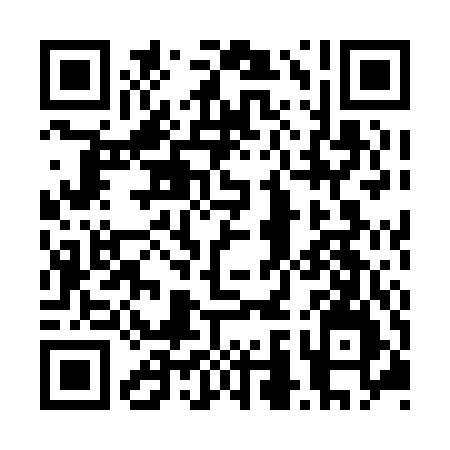 Prayer times for Saint-Joachim-de-Shefford, Quebec, CanadaMon 1 Jul 2024 - Wed 31 Jul 2024High Latitude Method: Angle Based RulePrayer Calculation Method: Islamic Society of North AmericaAsar Calculation Method: HanafiPrayer times provided by https://www.salahtimes.comDateDayFajrSunriseDhuhrAsrMaghribIsha1Mon3:085:0612:546:178:4210:402Tue3:095:0712:546:178:4210:393Wed3:105:0712:556:178:4210:384Thu3:115:0812:556:178:4110:385Fri3:125:0812:556:178:4110:376Sat3:145:0912:556:178:4110:367Sun3:155:1012:556:168:4010:358Mon3:165:1112:556:168:4010:349Tue3:175:1212:566:168:3910:3310Wed3:195:1212:566:168:3910:3211Thu3:205:1312:566:168:3810:3112Fri3:215:1412:566:158:3710:3013Sat3:235:1512:566:158:3710:2914Sun3:245:1612:566:158:3610:2715Mon3:265:1712:566:148:3510:2616Tue3:275:1812:566:148:3410:2517Wed3:295:1912:566:148:3410:2318Thu3:305:2012:566:138:3310:2219Fri3:325:2112:576:138:3210:2020Sat3:345:2212:576:128:3110:1921Sun3:355:2312:576:128:3010:1722Mon3:375:2412:576:118:2910:1523Tue3:395:2512:576:108:2810:1424Wed3:405:2612:576:108:2710:1225Thu3:425:2712:576:098:2610:1026Fri3:445:2812:576:098:2510:0927Sat3:455:2912:576:088:2410:0728Sun3:475:3012:576:078:2210:0529Mon3:495:3112:576:078:2110:0330Tue3:515:3312:576:068:2010:0231Wed3:525:3412:576:058:1910:00